LA ESCRITURA ES ELEMENTAL, MI QUERIDO WATSON—HOJA DE APUNTES 1Smitty fue contratado por una empresa de seguridad. En su primer día en el 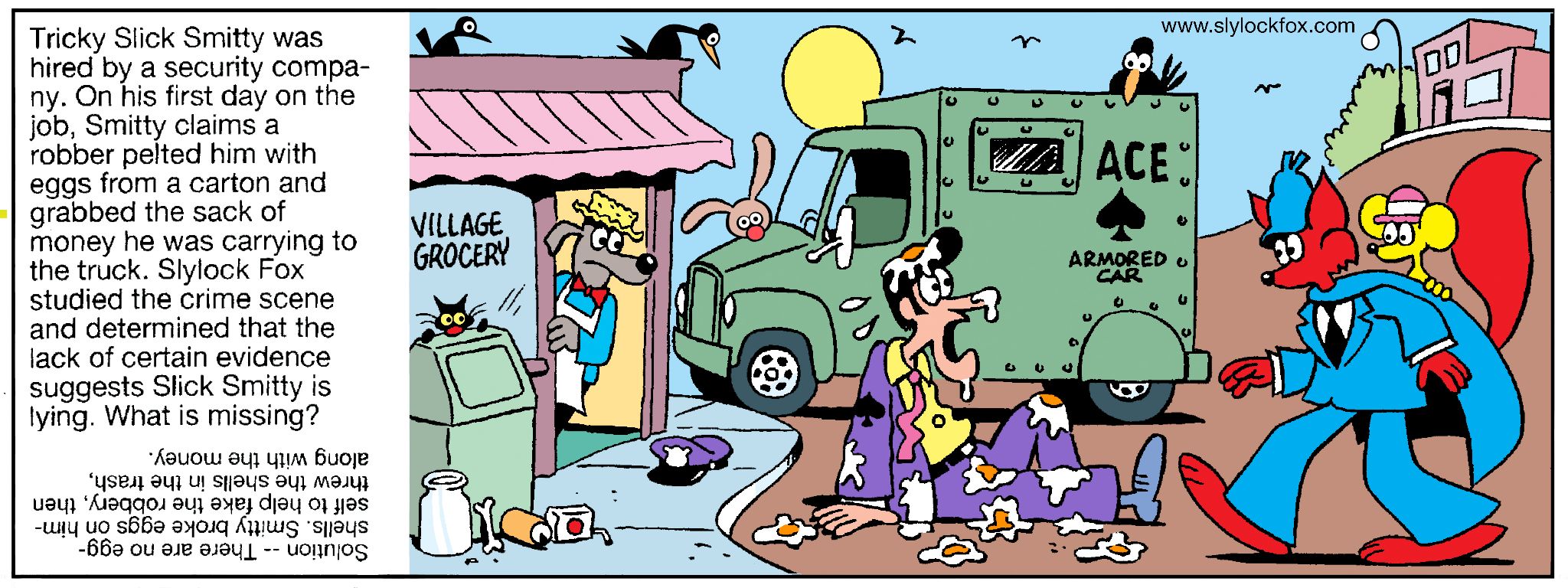 trabajo, Smitty afirma que un ladrón le lanzó huevos de una caja de cartón y le arrebató el saco de dinero que llevaba al camión. ¿Crees la historia de Smitty? ¿Qué pruebas puedes encontrar para apoyar o contradecir su historia?